Este curso tem pontos de partida e de chegada bem concretos: os embates que, na América Latina contemporânea, opõem povos indígenas, camponeses, quilombolas e comunidades tradicionais aos empreendimentos econômicos e projetos políticos associados ao “desenvolvimento”. Aqui, e também em função da existência de uma já vasta e consolidada discussão referente a estes embates, tentaremos abordar esse problema sob um ângulo diverso daquele usualmente privilegiado pela literatura especializada. Ainda que se fazendo presente no curso, o exame dos “efeitos sociais”, “resistências” ou “conflitos socioambientais” suscitados por aqueles empreendimentos e projetos não constitui seu foco. Nossa contribuição para este debate (e para essas lutas políticas) envolve certo recuo no tempo, e uma elevação do nível de abstração em que se desenvolve o argumento: interessa-nos sobretudo examinar a emergência, a consolidação e a difusão da ciência moderna, para tentar pensar como tais processos tornam possíveis, fazem proliferar ou associam-se a embates como os acima mencionados. Dois eixos nortearão nossa discussão. 1) Partindo daquela síntese “teórico-prática” que, para Ilya Prigogine e Isabelle Stengers, revela-nos tanto da singularidade e do alcance da ciência moderna, interessa-nos refletir como esta forma particular de conhecer o mundo esteve sempre correlacionada a determinados modos de transformá-lo – é da relação da ciência com o “capitalismo”, a “economia”, o “trabalho”, a “técnica” ou o “desenvolvimento” que tratamos aqui. 2) Ao mesmo tempo, nosso exame da ciência moderna está pautado pela preocupação de examiná-la à luz das complexas e tensas relações que, deste seus primórdios, ela estabelece com outros sistemas simbólicos, conhecimentos ou formas de saber (atenção, aí, para o que há de ambíguo e polissêmico no “tradicional” presente no título do curso). No que se refere à bibliografia utilizada, priorizamos aqui uma discussão panorâmica sobre o tema. O aluno será assim apresentado a diferentes perspectivas e tradições teóricas, via uma combinação de textos clássicos e contemporâneos oriundos sobretudo da sociologia, da antropologia e dos estudos da ciência. Aula 1. Apresentaçao do curso, do professor e dos alunosAula 2. Problemas e Conflitos Contemporâneos (I): Agronegócio, Mineração e Lutas por Território no Norte de Minas GeraisNOGUEIRA, Mônica. Gerais a Dentro e a Fora: Identidade e Territorialidade entre Geraizeiros no Norte de Minas Gerais. Capítulo 2, “Remembranças” (pp. 66-104); Capítulo 4, “O tempo do encurralamento” (pp. 134-165). Tese de Doutorado em Antropologia Social. Departamento de Antropologia da Universidade Federal de Brasília, 2009. Aula 3. Revolução Científica, Unificação do Conhecimento, Bifurcação da Natureza (I)KOYRÉ, Alexander. Do Mundo Fechado ao Universo Infinito. “Apresentação” (pp. V-XIII), “Prefácio” e "Introdução" (pp. 1-7); Capítulo IV, “Coisas que ninguém nunca viu antes e pensamentos que ninguém teve: a descoberta de novos astros no espaço físico e a materialização [sic] do espaço: Galileu e Descartes” (pp. 80-91). Rio de Janeiro: Forense Universitária, 1971.SHAPIN, Steven. The Scientific Revolution. Capítulo 1, “What was known?” (pp. 15-46; itens “The scope of knowledge and the nature of nature”; “The challenge to a human-centered universe”; “The natural machine”). Chicago and London: The University of Chicago Press, 1996. (dizem que existe uma versão em português)Aula 4. Revolução Científica, Unificação do Conhecimento, Bifurcação da Natureza (II)PRIGOGINE, Ilya e STENGERS, Isabelle. A Nova Aliança. Metamorfose da Ciência. Capítulo 1, “O projeto da ciência moderna” (pp. 19-41). Brasília: Editora da UnB, 1984. LATOUR, Bruno. Pandora’s Hope. Essays on the Reality of Science Studies. Capítulo 1, “Do you believe in reality? News from the trenches of the science wars” (pp. 1-23). Cambridge and London: Harvard University Press, 1999. (existe versão em português)Aula 5. O Desencantamento do Mundo, de Weber à 1a Geração da Escola de Frankfurt WEBER, Max. “Ciência como vocação”. In: Ensaios de Sociologia. Rio de Janeiro: Editora Guanabara, 1982. ADORNO, Theodor e HORKHEIMER, Max. “O conceito de esclarecimento” (pp. 19-39; atenção: é só este trecho do artigo, até antes do parágrafo que começa com << No mundo esclarecido, a mitologia invadiu a esfera profana >>).  In: Dialética do Esclarecimento. Rio de Janeiro: Jorge Zahar, 1985. HORKHEIMER, Max. Eclipse da Razão. Capítulo 3, “A revolta da natureza” (pp. 97-132). São Paulo: Centauro Editora, 2010. BENHABIB, Seyla. Critique, Norm and Utopia. A Study on the Foundations of Critical Theory. Capítulo 6, “Autonomy as mimetic reconciliation” (pp. 186-223). New York: Columbia University Press, 1986.Aula 6. Sociologias das Quantificações, Medidas, Equivalências e Legibilidades (I)SHAPIN, Steven. The Scientific Revolution. Capítulo 1, “What was known?” (pp. 46-64; itens “The mathematization of qualities”; “The mathematical structure of natural reality”). Chicago and London: The University of Chicago Press, 1996. (dizem que existe uma versão em português)MARX, Karl. O Capital, v. 1. Capítulo 1, “A mercadoria”. Item 1, “Os dois fatores da mercadoria: valor de uso e valor (substância do valor, grandeza do valor)” (pp. 46-49). HARVEY, David. A Condição Pós-Moderna. Capítulo 15, “O tempo e o espaço do projeto do Iluminismo” (pp. 219-235). São Paulo: Edições Loyola, 2012.Aula 7. Sociologias das Quantificações, Medidas, Equivalências e Legibilidades (II)SCOTT, James. Seeing Like a State. How Certain Schemes to Improve the Human Condition Have Failed. Cap. 1, “Nature and space” (pp. 11-52). New Haven and London: Yale University Press, 1998. MITCHELL, Timothy. Colonising Egypt. Cap. 2, “Enframing” (pp. 34-62). Berkeley, Los Angeles, London: University of California Press, 1988. FOUCAULT, Michel. Vigiar e Punir. Parte III, Capítulo 1, “Os corpos dóceis” (pp. 125-152). Petrópolis: Vozes, 1987.  DELEUZE, Gilles; GUATTARI, Félix. “Platô 14. 1440. O liso e o estriado” (pp. 179-214). Mil Platôs. Capitalismo e Esquizofrenia. São Paulo: Editora 34, 1997. Aula 8. Ciência, Conquista e Colonialismo (I): Histórias e Estórias de Viagens, Missões, Expedições, Marchas e ExploraçõesPRATT, Mary Louise. Imperial Eyes. Travel Writing and Transculturation. Capítulo 2, “Science, planetary consciousness, interiors” (pp. 15-37). London and New York: Routledge, 1992. SMITH, Neil. Desenvolvimento Desigual. Natureza, Capital e a Produção do Espaço. Capítulo 1, “A ideologia da natureza (itens I) A natureza na ciência; e II) A natureza poética e a paisagem americana” (pp. 27-46). Rio de Janeiro: Editora Bertrand Brasil, 1988. SOARES, Luiz Carlos. “O novo mundo e a Revolução Científica nos séculos XVI e XVII”. In: História da Ciência. O Mapa do Conhecimento. Alfonso-Goldfarb, Ana Maria; Maia, Carlos A. São Paulo: Edusp, 1995.  LIMA, Nísia Trindade de. Um Sertão Chamado Brasil. Capítulo 3, “Missões ao interior e interpretação do Brasil”. Rio de Janeiro: Revan/Iuperj, 1999. Aula 9. Ciência, Conquista e Colonialismo (II): Pós-colonialismos, DecolonialidadesSAID, Edward. Cultura e Imperialismo. Capítulo 1, “Territórios sobrepostos, histórias entrelaçadas” (pp. 34-73, até antes do item “experiências divergentes”). São Paulo: Companhia das Letras, 2011. CASTRO-GÓMEZ, SANTIAGO. La Poscolonialidad Explicada a los Niños (pp. 11-64). Bogotá: Editorial Universidad del Cauca, Instituto Pensar, Universidad Javeriana, 2005.MIGNOLO, Walter. Histórias Locais-Projetos Globais: Colonialidade, Saberes Subalternos e Pensamento Liminar. “Introdução” (pp. 23-78). Belo Horizonte: UFMG, 2003 DUSSEL, Enrique. Filosofia da Libertação na América Latina. Capítulo 1, “História” (pp. 8-21). São Paulo: Edições Loyola, 1977Aula 10. Magia, Religião e Ciência (I): Apresentando o Debate ClássicoTAMBIAH, Stanley. Magic, Science, Religion and the Scope of Rationality. Capítulo 1, “Magic, science and religion in Western thought: anthropology’s intelectual legacy” (pp. 1-15); Capítulo 3, “Sir Edward Tylor versus Bronislaw Malinowski: is magic false science or meaningful performance” (pp. 42-64). Cambridge: Cambridge University Press, 1990. LATOUR, Bruno. Capítulo 5, “Tribunais da Razão” (pp. 293-348). Ciência em Ação. Como Seguir Cientistas e Engenheiros Sociedade Afora. São Paulo: Editora Unesp, 2000. Aula 11. Magia, Religião e Ciência (II): Lévi-Strauss e Cia. LÉVI-STRAUSS, Claude. La Pensée Sauvage. Capítulo 1, “La science du concret” (pp. 11-49). Paris: Librairie Plon, 1962. (existe versão em português)CLASTRES, Pierre. “Entre o silêncio e o diálogo” (pp. 87-90). In: Lévi-Strauss. São Paulo: L'arc Documentos, 1968.GOLDMAN, Márcio. “Lévi-Strauss, a ciência e as outras coisas” (pp. 43-56; pp. 73-85; atenção: não é necessário ler o meio do artigo). In: Queiroz, Ruben Caixeta de; Nobre, Renarde Freire (orgs.). Lévi-Strauss. Leituras Brasileiras. Belo Horizonte: Editora UFMG, 2013. Aula 12. Algumas Perspectivas Feministas: Ciborgues, Terras Virgens Penetradas e o Cheiro das Bruxas QueimadasHARAWAY, Donna. Antropologia do Ciborgue: as Vertigens do Pós-humano. “Manifesto ciborgue. Ciência, tecnologia e feminismo-socialista no final do século XX” (pp. 33-117). Belo Horizonte: Autêntica, 2013McCLINTOCK, Anne. Imperial Leather. Race, Gender and Sexuality in the Colonial Contest. Capítulo 1, “The lay of the land. Genealogies of imperialism” (pp. 21-74).  New York: Routledge, 2001. (existe versão em português). STENGERS, Isabelle. “Reativar o animismo”. Chão de Feira, Cadernos de Leituras n. 62, Belo Horizonte, 2017. Aula 13. Ciência & Saberes Tradicionais/Indígenas (I)SOUZA SANTOS, Boaventura; MENESES, Maria Paula; NUNES, João Arriscado. Semear outras soluções: os caminhos da biodiversidade e dos conhecimentos rivais (orgs.). “Introdução: para ampliar o cânone da ciência: a diversidade epistemológica do mundo”. Porto: Afrontamento, 2004CARNEIRO DA CUNHA, Manuela. Cultura com Aspas e Outros Ensaios. “Relações e dissensões entre saberes tradicionais e saber científico” (pp. 301-310). São Paulo: Cosac Naify, 2009. ELLEN, Roy; HARRIS, Holly. “Introduction” (pp. 1-34). In: Ellen, Roy; Parkes, Peter; Bicker, Alan (eds.). Indigenous Environmental Knowledge and its Transformations. Critical Anthropological Perspectives. Amsterdam: Harwood Academic, 2000. Aula 14. Ciência & Saberes Tradicionais/Indígenas (II)INGOLD, Tim. The Perception of the Environment. Essays on Livelihood, Dwelling and Skill. Capítulo 1, “Culture, nature, environment. Steps to an ecology of life” (pp. 13-26). London and New York: Routledge, 2011. LATOUR, Bruno. Ciência em Movimento. Como Seguir Cientistas e Engenheiros Sociedade Afora. Capítulo 6, “Centros de cálculo” (“Prólogo” e “Parte A”, pp. 349-377). São Paulo: Unesp. 2000. Aula 15. Problemas e Conflitos Contemporâneos (II): os Yanomami, os Brancos e a Queda do CéuALBERT, Bruce. “O ouro canibal e a queda do céu: uma crítica xamânica da economia política da natureza (Yanomami)”. In: Albert, Bruce; Ramos, Alcida (orgs.). Pacificando o Branco: Cosmologias do Contato no Norte-Amazônico. São Paulo: Unesp, 2002. KOPENAWA, Davi e ALBERT, Bruce. A Queda do Céu. Palavras de um Xamã Yanomami. Capítulo 13, “O tempo da estrada”; Capítulo 17, “Falar aos brancos”; Capítulo 23, “O espírito da floresta”.  São Paulo: Companhia das Letras, 2015. VIVEIROS DE CASTRO, Eduardo. “O recada da mata” (pp. 11-41). In: Kopenawa, Davi; Albert, Bruce. A Queda do Céu. Palavras de um Xamã Yanomami. São Paulo: Companhia das Letras, 2015. 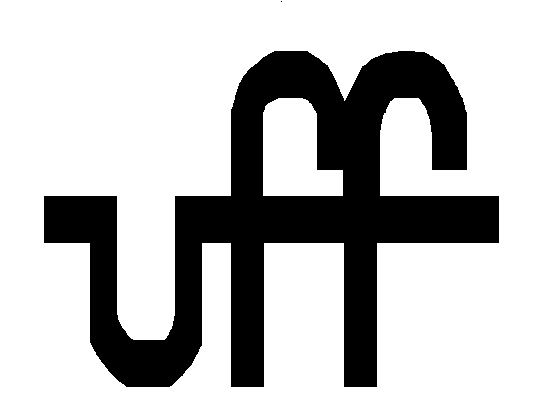 UNIVERSIDADE FEDERAL FLUMINENSEINSTITUTO DE CIÊNCIAS HUMANAS E FILOSOFIAPROGRAMA DE PÓS-GRADUAÇÃO EM SOCIOLOGIAUNIVERSIDADE FEDERAL FLUMINENSEINSTITUTO DE CIÊNCIAS HUMANAS E FILOSOFIAPROGRAMA DE PÓS-GRADUAÇÃO EM SOCIOLOGIADISCIPLINA: GSO00221 – Ciência, Desenvolvimento e Saberes TradicionaisSEMESTRE: 2017.2PROFESSOR: ANDRÉ DUMANS GUEDES (dumansguedes2@hotmail.com)DIAS: Quintas-feiras (o curso começa no dia 24 de agosto de 2017)HORÁRIO: 10-13hLOCAL: BLOCO O, sala 307, ICHF, UFFPASTA COM TEXTOS: xerox da Família, bloco 0PASTA NA INTERNET COM BIBLIOGRAFIA DIGITALIZADA: https://drive.google.com/open?id=0B65tCXX-QaCFUmRWajl5X0c2blUDISCIPLINA: GSO00221 – Ciência, Desenvolvimento e Saberes TradicionaisSEMESTRE: 2017.2PROFESSOR: ANDRÉ DUMANS GUEDES (dumansguedes2@hotmail.com)DIAS: Quintas-feiras (o curso começa no dia 24 de agosto de 2017)HORÁRIO: 10-13hLOCAL: BLOCO O, sala 307, ICHF, UFFPASTA COM TEXTOS: xerox da Família, bloco 0PASTA NA INTERNET COM BIBLIOGRAFIA DIGITALIZADA: https://drive.google.com/open?id=0B65tCXX-QaCFUmRWajl5X0c2blU